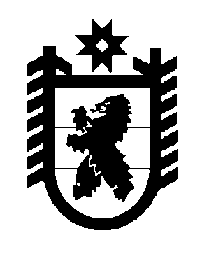 Российская Федерация Республика Карелия    ПРАВИТЕЛЬСТВО РЕСПУБЛИКИ КАРЕЛИЯРАСПОРЯЖЕНИЕот 20 апреля 2017 года № 210р-Пг. Петрозаводск 	В целях реализации Соглашения между Федеральным агентством по делам национальностей и Правительством Республики Карелия о предоставлении субсидии бюджету субъекта Российской Федерации  из федерального бюджета на поддержку экономического и социального развития коренных малочисленных народов Севера, Сибири и Дальнего Востока Российской Федерации от 19 февраля 2017 года № 380-08-030 (далее – Соглашение):	1. Определить Министерство Республики Карелия по вопросам национальной политики, связям с общественными и религиозными объединениями главным администратором доходов, поступивших из федерального бюджета, – субсидии бюджету Республики Карелия на поддержку экономического и социального развития коренных малочисленных народов Севера, Сибири и Дальнего Востока Российской Федерации.	2. Определить главными распорядителями бюджетных средств органы исполнительной власти Республики Карелия, уполномоченные на реализацию мероприятий в рамках Соглашения,   – Министерство Республики Карелия по вопросам национальной политики, связям с общественными и религиозными объединениями, Министерство здравоохранения Республики Карелия.	3. Утвердить детализированный перечень мероприятий, взаимоувязанных по срокам и объемам финансирования, реализуемых в 2017 году в рамках подпрограммы «Сохранение единства народов и этнических общностей Карелии» на 2014 – 2020 годы («Карьяла – наш дом») государственной программы Республики Карелия «Развитие институтов гражданского общества и развитие местного самоуправления, защита прав и свобод человека и гражданина» на 2014 – 2020 годы, согласно приложению к настоящему распоряжению.	4. Контроль за реализацией настоящего распоряжения возложить на Министерство Республики Карелия по вопросам национальной политики, связям с общественными и религиозными объединениями. Временно исполняющий обязанности
 Главы Республики Карелия                                                   А.О. ПарфенчиковДетализированный перечень мероприятий, взаимоувязанных по срокам и объемам финансирования, реализуемых в 2017 году в рамках подпрограммы «Сохранение единства народов и этнических общностей Карелии» на 2014 – 2020 годы («Карьяла – наш дом») государственной программы Республики Карелия «Развитие институтов гражданского общества и развитие местного самоуправления, защита прав и свобод человека и гражданина» на 2014 – 2020 годы_______________Приложение к распоряжению Правительства Республики Карелия от 20 апреля 2017 года № 210р-ПНаименование мероприятияНаименование органа исполнительной власти Республики Карелия – главного распорядителя средств бюджета Республики Карелия/ответственные исполнители Дата прове-денияМесто проведе-нияПлани-руемое количе-ство участни-ков (человек)Объем финансового обеспечения на реализацию мероприятий (тыс. рублей)Объем финансового обеспечения на реализацию мероприятий (тыс. рублей)Объем финансового обеспечения на реализацию мероприятий (тыс. рублей)Объем субсидии, предусмот-ренной к предостав-лению из федераль-ного бюджета (тыс. рублей)Наименование мероприятияНаименование органа исполнительной власти Республики Карелия – главного распорядителя средств бюджета Республики Карелия/ответственные исполнители Дата прове-денияМесто проведе-нияПлани-руемое количе-ство участни-ков (человек)всегов том числев том числеОбъем субсидии, предусмот-ренной к предостав-лению из федераль-ного бюджета (тыс. рублей)Наименование мероприятияНаименование органа исполнительной власти Республики Карелия – главного распорядителя средств бюджета Республики Карелия/ответственные исполнители Дата прове-денияМесто проведе-нияПлани-руемое количе-ство участни-ков (человек)бюджет Республики Карелия (с учетом средств федераль-ного бюджета)местный бюджетОбъем субсидии, предусмот-ренной к предостав-лению из федераль-ного бюджета (тыс. рублей)123456789Мероприятия, направленные на создание условий для повыше-ния доступности для коренных малочисленных народов объек-тов социальной и инженерной инфраструктуры, развитие сферы образования, культуры и медицинского обслуживания коренных малочисленных народов, в том числе проведение этнокультурных мероприятий,Министерство Республики Карелия по вопросам национальной политики, связям с общественными и религиозными объединениямихх19002906290602699123456789сохранение видов традиционной хозяйственной деятельности коренных малочисленных наро-дов и их материально-экономи-ческое обеспечение, в том числе1. Ремонт Шелтозерской участковой больницыМинистерство здравоохра-нения Республики Карелия апрель – ноябрь 2017 годаШелто-зерское вепсское сельское поселение50014001400013002. Ремонт муниципального обще-образовательного учреждения «Шелтозерская средняя обще-образовательная школа»администрация Прионеж-ского муниципального района (по согласованию)июнь – ноябрь 2017 годаШелто-зерское вепсское сельское поселение15073473407343. Проведение этнокультурных мероприятий, в том числе125077277206653.1. Традиционный праздник вепсской культуры «Древо жизни»администрация Шелтозер-ского вепсского сельского поселения (по согласованию)июль 2017 годаШелто-зерское вепсское сельское поселение100015015001503.2. Праздник вепсской культуры Puhӓ  Pӓivӓine («Праздник солнышка»)администрация Шокшин-ского вепсского сельского поселения (по согласованию)июль 2017 годаШокшин-ское вепсское сельское поселение10010010001003.3. Межрегиональный фестиваль-конкурс «Вепсская сказка»Министерство Республики Карелия по вопросам национальной политики, связям с общественными и религиозными объединенияминоябрь 2017 годаРыборец-кое вепсское сельское поселение1505225220415